Муниципальное бюджетное общеобразовательное учреждение«Плесецкая школа»Архангельская область поселок ПлесецкТест по физике 8 класс «Расчет сопротивления проводника»                                                                       Автор: Морозова Екатерина Георгиевна                                                                                 учитель физики, МБОУ «Плесецкая школа»                                                                        первой квалификационной категориип Плесецк2020/2021 уч. годТест по физике для 8 классаПо теме«Расчет сопротивления проводника»(параграф 45, учебник А. В. Перышкин)         1. Что определяет удельное сопротивление проводника?                 а) напряжение и сила тока в проводнике;                 б) длина проводника и сила тока в нем;                 в)вещество проводника, его длина и площадь поперечного
сечения.       2. Как обозначается удельное сопротивление?               а) p               б) l               в) q        3. Как электрическое сопротивление зависит от длины проводника?а) чем больше длина проводника, тем сопротивление большеб) чем больше длина проводника, тем сопротивление меньшев) сопротивление проводника от длины не зависит4. Какой проводник можно использовать, как нагревательный элемент в электрической плитке?а) медный проводникб алюминиевый проводникв) вольфрамовый проводникг) них ромовый проводник5. В каких единицах измеряется удельное сопротивление?         а) Ом/м              б) Ом        в) Ом*м6. По какой формуле можно рассчитать электрическое сопротивление?               а) R=P*L/S         б) R=P/L*S         в) R=P*L*S7. Удельное сопротивление- это физическая величина, которая определяет сопротивление проводника из данного материала длиной……..,площадью поперечного сечения…          а) длиной 1мм площадью поперечного сечения 1м*м          б) длиной 1 м площадью поперечного сечения 1м*м          в) длиной 1 см площадью поперечного сечения 1м*м       8. Выразите из формулы сопротивления площадь поперечного сечения.          а) S=P*R/L          б) S=P*L/R          в) S=L*R/P9. Кто впервые на опытах изучил зависимость сопротивления проводника от его размеров и вещества, из которого изготовлен проводник?            а) Ампер            б) Вольт            в) Ом10. Рассчитайте сопротивление свинцовой проволоки длиной 200 см и площадью поперечного сечения 0,1мм*мм. (p=0,21 Ом*мм*мм/м)            а) 420 Ом             б) 4,2 Ом             в) 42 Ом11. Определите напряжение на полюсах аккумулятора. Если сила тока в цепи равна 0,1 А, а нихромовая проволока длиной 5 км и площадью поперечного сечения 1,5 мм*мм включена в цепь аккумулятора. (p=1,2 Ом*мм*мм/м)               а) 400 В                б) 40 В               в) 900 В               г) 90 В12. Разгадай ребус.а) напряжениеб) проволокав) призма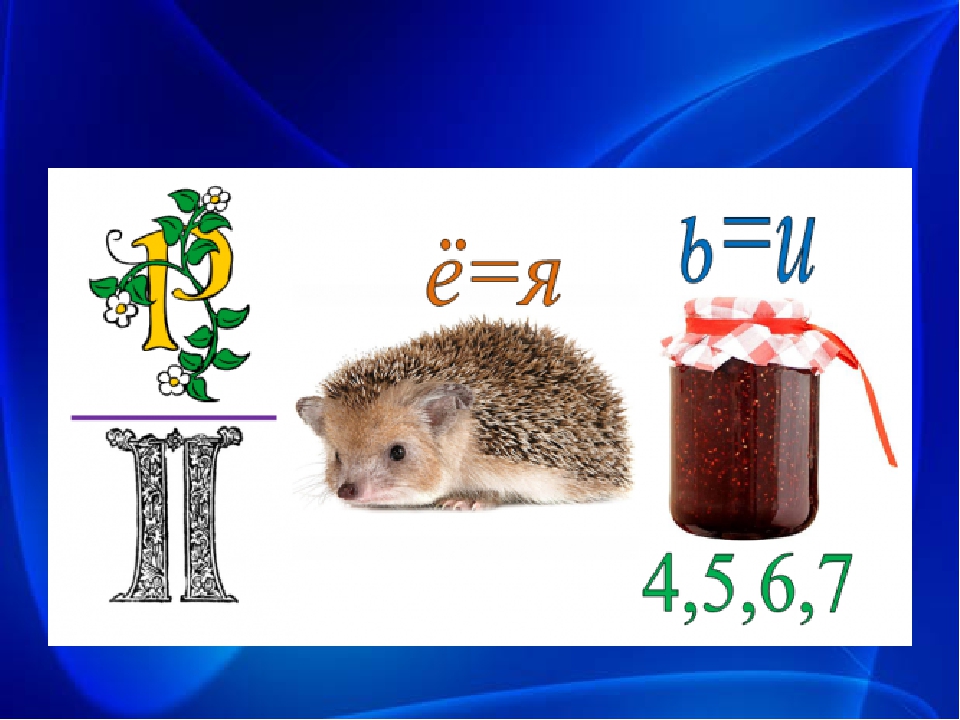 13. Расставь физические величины в порядке возрастания: 0,05МОм, 3кОм, 10 кОм, 80гОма)0,05 МОм, 3кОм, 10 кОм,80гОмб) 3 кОм,80 гОм,10 кОм,0,05МОмв)3 кОм, 10 кОм, 0,05 МОм, 80гОм14. Переведите физические величины в систему стандартных единиц:3 500 Ом*см*см/м, 68000Ом*мм*мм/ма)0,35 Ом*м, 0,068 Ом*мб) 3500Ом*см*см/м, 680 Ом*см*см/мв) 35 Ом*м, 680 Ом*м15. Если длину проводника уменьшить в два раза, а площадь поперечного сечения увеличить в 5 раз то….а) сопротивление проводника увеличиться в 10 разб) сопротивление проводника уменьшиться в 10 разв) сопротивление проводника не изменитьсяг) сопротивление проводника увеличиться в 2,5 разОтветы:Вопрос №1Правильный ответ — вРешение в) RВопрос №2Правильный ответ -аРешение: а) p  Вопрос №3Правильный ответ — аРешение: а) чем больше длина проводника, тем сопротивление большеВопрос №4Правильный ответ — гРешение: г) них ромовый проводникВопрос №5Правильный ответ — вРешение; в) Ом*мВопрос №6Правильный ответ — аРешение: а) R=P*L/SВопрос №7Правильный ответ — бРешение: б) длиной 1 м площадью поперечного сечения 1м*мВопрос №8Правильный ответ — бРешение: б) S=P*L/RВопрос №9Правильный ответ — вРешение: в) Ом Вопрос №10Правильный ответ бРешение: б) 4,2 ОмВопрос №11Правильный ответ — аРешение: а) 400 В Вопрос №12Правильный ответ — аРешение: а) напряжениеВопрос №13Правильный ответ -бРешение: Б) 3кОм,80гОм,10кОм,0,05МОмВопрос №14Правильный ответ -аРешение: А)0,35 Ом*м, 0,068 Ом*мВопрос №15Правильный ответ -бРешение: б) сопротивление проводника уменьшиться в 10 разИспользуемая литература:Учебник физики 8 класс. Автор- А. В. Перышкин. Дрофа, 2018- 238Сборник вопросов и задач к учебнику А. В. Перышкин, Е. М. Гутник. Автор А. Е. Марон, Е. А. Марон, С. В. Позойский. Дрофа ,2019. – 143